       OSNOVNA ŠKOLA BISTRA                                                              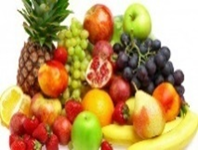 JELOVNIK BORAVAK29.01.2024.-02.02.2024.DATUMDORUČAKRUČAKUŽINAPonedjeljak20.01.2024.ČAJ, SLANCIKRUMPIR GULAŠ S REZANOM SVINJETINOM,KRUHČOKOLADNA TORTICANARANČAUtorak30.01.2024.MLIJEKO, KRAFNAJUHA, JUNEĆI GULAŠ, ŽGANCI, ZELENA SALATA, KRUHBANANVOĆNI JOGURTSrijeda31.01.2024.SOK, KUKURUZNI SAVITAKPORILUK VARIVO S REZANIM HRENOVKAMAKRUH ,JABUKABARNI TORTICAČetvrtak01.02.2024.KAKAOPIZZETASARMA,PIRE KRUMPIR, KRUHKLEMENTINAMLIJEČNI PUDING SA ŠLAGOMPetak02.02.2024.ČAJ, KROASAN MARELICAJUHA,RIBA, POMFRIT,KEČAP,KRUHNAPOLITANKETEKUĆI JOGURT